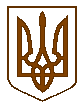 БУЧАНСЬКИЙ МІСЬКИЙ ГОЛОВАР О З П О Р Я Д Ж Е Н Н Я« 10»  лютого  2021 року							№  22 Про скликання засідання виконавчого комітетуБучанської міської ради	Відповідно до вимог ст. 53 Закону України «Про місцеве самоврядування в Україні» та на підставі п. 4. 1 Регламенту виконавчого  комітету  Бучанської міської ради  затвердженого рішенням сесії Бучанської міської ради від 03.11.2015 р. № 8-1-VIIРОЗПОРЯДЖАЮСЬ:Скликати засідання виконавчого комітету Бучанської міської ради о 14.00 год., 16 лютого  2021 року в приміщенні Бучанської міської ради, за адресою: м. Буча, вул. Енергетиків, 12.До порядку денного засідання внести питання у відповідності з додатком.Начальнику управління організаційно-документального забезпечення Б.І. Савицькій:довести дане розпорядження до відома членів виконавчого комітету Бучанської міської ради;на засідання виконавчого комітету запросити начальників управлінь та відділів міської ради, представників засобів масової інформації.Контроль за виконанням даного розпорядження покласти на    заступника міського голови С.А. Шепетька.               Міський голова                                                                      А.П. ФедорукПогоджено:Заступник міського голови 					        С.А. ШепетькоВ.о. начальника юридичного відділу			         К.М. Тужиліна